АДМИНИСТРАЦИЯ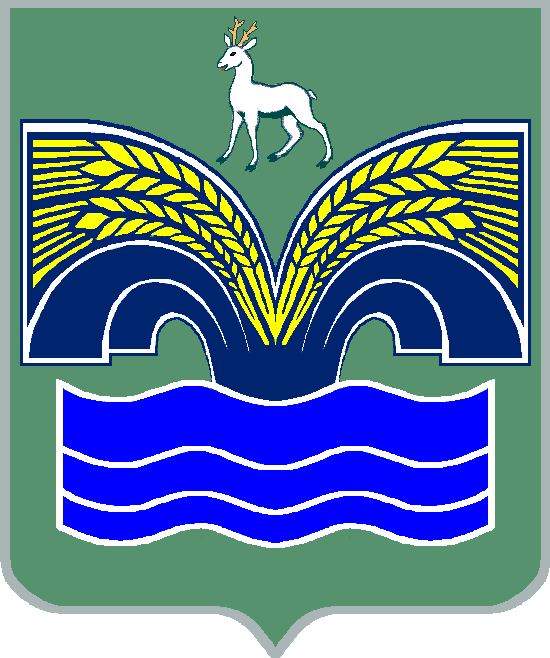 СЕЛЬСКОГО ПОСЕЛЕНИЯ ХИЛКОВОМУНИЦИПАЛЬНОГО РАЙОНА КРАСНОЯРСКИЙСАМАРСКОЙ  ОБЛАСТИП О С Т А Н О В Л Е Н И Еот 4 мая 2022 года № 43Об утверждении отчета об исполнении бюджета сельского поселения Хилково муниципального района Красноярский Самарской области за 1 квартал 2022 года	            В соответствии с ч. 5 ст. 264.2  Бюджетного кодекса Российской Федерации,  ч. 6 ст. 52   Федерального  закона о т  06.10.2003 года  № 131-ФЗ «Об общих  принципах организации местного самоуправления в Российской Федерации»,   ПОСТАНОВЛЯЮ:Утвердить прилагаемый   отчет об утверждении бюджета сельского поселения   Хилково муниципального района Красноярский Самарской области за 1 квартал 2022 года.Направить    отчет   об   исполнении бюджета сельского поселения Хилково муниципального района Красноярский  Самарской области за 1 квартал 2022 года в Собрание представителей сельского поселения  Хилково и   бюджетно-экономическую   комиссию Собрания     представителей    сельского    поселения  Хилково муниципального  района  Красноярский  Самарской  области.Опубликовать  настоящее постановление в «Красноярский вестник».Настоящее постановление  вступает в силу со дня его официального опубликования.Глава сельского поселения Хилково муниципального   района   Красноярский Самарской области 							О.Ю.Долгов                                                                                                                       Утвержден                                                                                                            Постановлением Администрации                                                                                                                   сельского поселения Хилково                                                                                                                                 от 4 мая 2022 года №43ОТЧЕТОб исполнении бюджета сельского поселения Хилковомуниципального района Красноярский  Самарской областиза 1 квартал 2022 года                                                                                                                                                              Таблица №1Объем поступлений доходов по основным источникамсельского поселения Хилково                                                                                                                                                                                             Таблица №2Ведомственная структура расходов бюджета поселения                                                                                                                                             Таблица № 3Распределение бюджетных ассигнований по разделам, подразделам, целевым статьям (муниципальным программам и непрограммным направлениям деятельности), группам и подгруппам видов расходов классификации расходов бюджета поселения на 2022 годТаблица № 4Источники внутреннего финансирования дефицита (профицита) местного бюджета на 2022 год                                                                                                                                                 Таблица № 5Сведенияо численности муниципальных служащих и работников муниципальных учреждений, о фактических затратах на их денежное содержание по сельскому поселению Хилково муниципального района Красноярский Самарской области за 2022 годКод бюджетной классификацииНаименование доходаПлан(руб.)Факт(руб.)000 100 00000 00 0000 000Налоговые и неналоговые доходы4 4681 046000 101 00000 00 0000 000Налоги на прибыль, доходы580135000 101 02000 01 0000 110Налог на доходы физических лиц580135000 103 00000 00 0000 000Налоги на товары (работы, услуги) реализуемые на территории Российской Федерации2 545657000 103 02231 01 0000 110Доходы от уплаты акцизов на дизельное топливо, подлежащие распределению между бюджетами субъектов Российской Федерации         и местными бюджетами с          учетом установленных дифференцированных нормативов отчислений в местные бюджеты (по нормативам, установленным Федеральным законом о федеральном бюджете в целях формирования дорожных фондов субъектов Российской Федерации)1 151315000 103 02241 01 0000 110Доходы от уплаты акцизов на моторные масла для дизельных и (или) карбюраторных (инжекторных) двигателей, подлежащие распределению между бюджетами субъектов Российской Федерации и местными бюджетами с учетом установленных дифференцированных нормативов отчислений в местные бюджеты по нормативам, установленным Федеральным законом о федеральном бюджете в целях формирования дорожных фондов субъектов Российской Федерации (по нормативам, установленным Федеральным законом о федеральном бюджете в целях формирования дорожных фондов субъектов Российской Федерации)62000 103 02251 01 0000 110Доходы от уплаты акцизов на автомобильный бензин, подлежащие распределению между бюджетами субъектов Российской Федерации и местными бюджетами с учетом установленных дифференцированных нормативов отчислений в местные бюджеты (по нормативам, установленным Федеральным законом о федеральном бюджете в целях формирования дорожных фондов субъектов Российской Федерации)1 532381000 103 02261 01 0000 110Доходы от уплаты акцизов на прямогонный бензин, подлежащие распределению между бюджетами субъектов Российской Федерации и местными бюджетами с учетом установленных дифференцированных нормативов отчислений в местные бюджеты (по нормативам, установленным Федеральным законом о федеральном бюджете в целях формирования дорожных фондов субъектов Российской Федерации)- 144- 42000 105 00000 00 0000 000Налоги на совокупный доход119000 105 03010 01 0000 110Единый сельскохозяйственный налог119000 106 00000 00 0000 000Налоги на имущество1 310240000 106 01000 00 0000 110Налог на имущество физических лиц660183000 106 06000 00 0000 110Земельный налог65057000 111 00000 00 0000 000Доходы от использования имущества, находящегося в государственной и муниципальной собственности225000 111 05075 10 0000120Доходы от сдачи в аренду имущества, составляющего казну сельских поселений (за исключением земельных участков)225000 200 00000 00 0000 000Безвозмездные поступления7 8172 929000 202 00000 00 0000 000Безвозмездные поступления от других бюджетов бюджетной системы Российской Федерации7 8172 929000 202 10000 00 0000 150Дотации бюджетам бюджетной системы Российской Федерации и муниципальных образований4 9091 800000 202 16001 10 0000 150Дотации бюджетам сельских поселений на выравнивание бюджетной обеспеченности4 9091 800000 202 30000 00 0000 150Субвенции бюджетам бюджетной системы Российской Федерации23859000 202 35118 10 0000 150Субвенции бюджетам сельских поселений на осуществление первичного воинского учёта на территориях, где отсутствуют военные комиссариаты23859000 202 40000 00 0000 150Иные межбюджетные трансферты2 6701 070000 202 49999 10 0000 150Прочие межбюджетные трансферты, передаваемые бюджетам сельских поселений2 6701 070Всего доходов:12 2853 975КодНаименование главного распорядителя средств бюджета поселенияРаз-делПод-раз-делЦелевая статья расходовВид рас-ходовПлан (руб.)Факт(руб.)368Администрация сельского поселения Хилково муниципального района Красноярский368Общегосударственные вопросы01005 087             865368Функционирование высшего должностного лица субъекта Российской Федерации и муниципального образования01021 064173368Непрограммные направления расходов бюджета010298000000001 064173368Расходы на выплату персоналу государственных (муниципальных) органов010298000000001201 064173368Функционирование Правительства Российской Федерации, высших исполнительных органов государственной власти субъектов Российской Федерации, местных администраций01043 737623368Непрограммные направления расходов бюджета 010498000000003 727623368Расходы на выплату персоналу государственных (муниципальных) органов010498000000001202 956500368Иные закупки товаров, работ и услуг для обеспечения государственных (муниципальных нужд) 01049800000000240600                  87368Уплата налогов, сборов и иных платежей01049800000000850351368Иные межбюджетные трансферты0104980000000054013635368Обеспечение деятельности финансовых, налоговых и таможенных органов и органов финансового (финансово-бюджетного) надзора01067324368Непрограммные направления расходов бюджета 010698000000007324368Иные межбюджетные трансферты010698000000005407324368Резервные фонды011160368Непрограммные направления расходов бюджета 0111980000000060368Резервные средства0111980000000087060368Другие общегосударственные вопросы011316345368Непрограммные направления расходов бюджета0113980000000016345368Иные закупки товаров, работ и услуг для обеспечения государственных (муниципальных) нужд 0113980000000024089                  22368Иные межбюджетные трансферты011398000000005407423368Национальная оборона020023841368Мобилизационная и вневойсковая подготовка020323841368Непрограммные направления расходов бюджета 0203980000000023841368Расходы на выплату персоналу государственных (муниципальных) органов0203980000000012023841368Национальная безопасность и правоохранительная деятельность0300650183368Защита населения и территории от чрезвычайных ситуаций природного и техногенного характера, пожарная безопасность 0310650183368Непрограммные направления расходов бюджета 03109800000000650183368Субсидии некоммерческим организациям (за исключением государственных (муниципальных) учреждений), государственных корпораций (компаний), публично-правовых компаний)03109800000000630650183368Национальная экономика04002 5501 994368Дорожное хозяйство (дорожные фонды)04092 5451 994368Муниципальная программа «Модернизация и развитие автомобильных дорог общего пользования местного значения в сельском поселении Хилково муниципального района Красноярский Самарской области на 2021-2023 годы»04090100000000            2 5451 994368Иные закупки товаров, работ и услуг для обеспечения государственных (муниципальных нужд) 040901000000002402 5451 994368Другие вопросы в области национальной экономики04125368Муниципальная программа «Развитие малого и среднего предпринимательства на территории сельского поселения Хилково муниципального района Красноярский Самарской области на 2021-2023 годы»041202000000005368Иные закупки товаров, работ и услуг для обеспечения государственных (муниципальных нужд)041202000000002405368Жилищно-коммунальное хозяйство05001 488             306368Жилищное хозяйство050114413368Непрограммные направления расходов бюджета 0501980000000014413368Уплата налогов, сборов и иных платежей0501980000000085014413368Благоустройство05031 344                293368Непрограммные направления расходов бюджета 050398000000001 344                293368Иные закупки товаров, работ и услуг для обеспечения государственных (муниципальных нужд) 050398000000002401 244293368Иные межбюджетные трансферты05 039800000000540100368Образование07002012368Молодежная политика07072012368Непрограммные направления расходов бюджета 070798000000002012368Иные закупки товаров, работ и услуг для обеспечения государственных (муниципальных нужд) 0707980000000024020                    12368Культура, кинематография0800 2 008550368Культура08012 008550368Непрограммные направления расходов бюджета 080198000000002 008550368Иные межбюджетные трансферты080198000000005402 008550368Социальная политика100021754368Охрана семьи и детства100421754368Непрограммные направления расходов бюджета1004980000000021754368Иные закупки товаров, работ и услуг для обеспечения государственных (муниципальных нужд) 1004980000000024021754368Физическая культура и спорт11002368Массовый спорт11022368Непрограммные направления расходов бюджета 110298000000002368Иные закупки товаров, работ и услуг для обеспечения государственных (муниципальных нужд) 110298000000002402368Средства массовой информации12002510368Периодическая печать и издательства12022510368Непрограммные направления расходов бюджета 120298000000002510368Иные межбюджетные трансферты120298000700005402510Всего расходов:12 2854 015Наименование главного распорядителя средств бюджета поселенияРазделПодразделЦелевая статья расходовВид расходовПлан(руб.) Факт(руб.)Общегосударственные вопросы01005 087865Функционирование высшего должностного лица субъекта Российской Федерации и муниципального образования01021 064173Непрограммные направления расходов бюджета010298000000001 064173Расходы на выплаты персоналу государственных (муниципальных) органов010298000000001201 064173Функционирование Правительства Российской Федерации, высших исполнительных органов государственной власти субъектов Российской Федерации, местных администраций01043 727623Непрограммные направления расходов бюджета010498000000003 727623Расходы на выплаты персоналу государственных (муниципальных) органов010498000000001202 956500Иные закупки товаров, работ и услуг для обеспечения государственных (муниципальных) нужд0104980000000024060087Уплата налогов, сборов и иных платежей01049800000000850351Иные межбюджетные трансферты0104980000000054013635Обеспечение деятельности финансовых, налоговых и таможенных органов и органов финансового (финансово бюджетного) надзора01067324Непрограммные направления расходов бюджета010698000000007324Иные межбюджетные трансферты010698000000005407324Резервные фонды011160Непрограммные направления расходов бюджета0111980000000060Резервные средства0111980000000087060Другие общегосударственные вопросы011316381Непрограммные направления расходов бюджета0113980000000016381Закупка товаров, работ и услуг для муниципальных нужд011398000000008935Иные закупки товаров, работ и услуг для обеспечения государственных (муниципальных) нужд011398000000002408935Иные межбюджетные трансферты011398000000005407446Национальная оборона020023841Мобилизационная и вневойсковая подготовка020323841Непрограммные направления расходов бюджета 02039800000000238   41Расходы на выплату персоналу государственных (муниципальных) органов0203980000000012023841Национальная безопасность и правоохранительная деятельность0300650183Защита населения и территории от чрезвычайных ситуаций природного и техногенного характера, пожарная безопасность0310650183Непрограммные направления расходов бюджета03109800000000650183Субсидии некоммерческим организациям (за исключением государственных (муниципальных) учреждений), государственных корпораций (компаний), публично-правовых компаний)03109800000000630650183Национальная экономика04002 5501 994Дорожное хозяйство (дорожные фонды)04092 5451 994Муниципальная программа «Модернизация и развитие автомобильных дорог общего пользования местного значения в сельском поселении Хилково муниципального района Красноярский Самарской области на 2021 – 2023 годы»040901000000002 5451 994Иные закупки товаров, работ и услуг для обеспечения государственных (муниципальных) нужд040901000000002402 5451 994Другие вопросы в области национальной экономики 04125Муниципальная программа «Развитие малого и среднего предпринимательства на территории сельского поселении Хилково муниципального района Красноярский Самарской области на 2021-2023 годы»041202000000005Иные закупки товаров, работ и услуг для обеспечения государственных (муниципальных нужд)041202000000002405Жилищно-коммунальное хозяйство05001 488306Жилищное хозяйство050114413Непрограммные направления расходов бюджета0501980000000014413Уплата налогов, сборов и иных платежей0501980000000085014413Благоустройство05031 344293Непрограммные направления расходов бюджета050398000000001 344293Иные закупки товаров, работ и услуг для обеспечения государственных (муниципальных) нужд050398000000002401 344293Иные межбюджетные трансферты05039800000000540100Образование07002012Молодежная политика07072012Непрограммные направления расходов бюджета070798000000002012Иные закупки товаров, работ и услуг для государственных (муниципальных) нужд070798000000002402012Культура, кинематография08002 008550Культура08012 008550Непрограммные направления расходов бюджета080198000000002 008550Иные межбюджетные трансферты080198000000005402 008550Социальная политика100021754Охрана семьи и детства100421754Непрограммные направления расходов бюджета1004980000000021754Иные закупки товаров, работ и услуг для обеспечения государственных (муниципальных нужд) 1004980000000024021754Физическая культура и спорт11002Массовый спорт11022Непрограммные направления расходов бюджета110298000000002Иные закупки товаров, работ и услуг для обеспечения государственных (муниципальных нужд) 110298000000002402Средства массовой информации12002510Периодическая печать и издательства12022510Непрограммные направления расходов бюджета120298000000002510Иные межбюджетные трансферты120298000000005402510Всего расходов:12 2854 015Код глав ного администратораКод источника финансированияНаименование кода группы, подгруппы, статьи, вида источника финансирования дефицита бюджета, кода классификации операций сектора муниципального управления, относящихся к источникам финансирования дефицита (профицита) местного бюджетаПлан(руб.)Факт(руб.)36801000000000000000Источники внутреннего финансирования дефицитов (профицита) бюджетов, всего                  -- 36801050000000000000Изменение остатков средств на счетах по учету средств бюджетов                   -- 36801050000000000500Увеличение остатков средств бюджетов- 12 285- 3 97536801050200000000500Увеличение прочих остатков средств бюджетов- 12 285- 3 97536801050201000000510Увеличение прочих остатков денежных средств бюджетов- 12 285- 3 97536801050201100000510Увеличение прочих остатков денежных средств бюджетов сельских поселений- 12 285- 3 97536801050000000000600Уменьшение остатков средств бюджетов12 285            4 01536801050200000000600Уменьшение прочих остатков средств бюджетов12 2854 015            36801050201000000610Уменьшение прочих остатков денежных средств бюджетов12 2854 015            36801050201100000610Уменьшение прочих остатков денежных средств бюджетов сельских поселений12 2854 015                      Количество единиц    муниципальных      служащих       Сумма расходов (тыс. руб.)4394